Mapa sociálně vyloučených lokalit, která může sloužit jako návod pro výběr, do které z výzev na předškolní vzdělávání  (14. výzva „Infrastruktura pro předškolní vzdělávání “ nebo 15. výzva „Infrastruktura pro předškolní vzdělávání  pro sociálně vyloučené lokality“) žadatel podá žádost o dotaci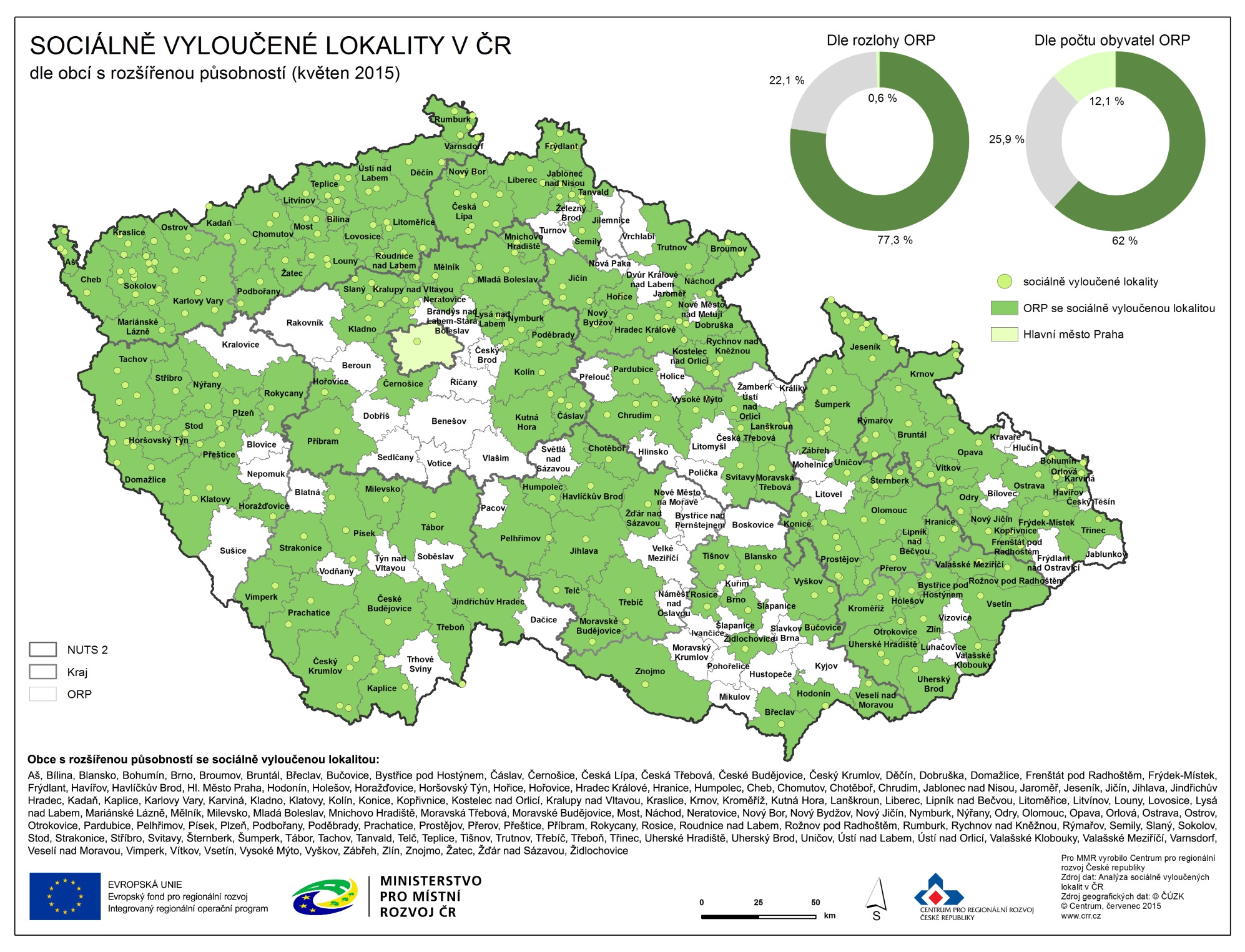 